Znajdź 5 różnic oraz pokoloruj obrazki 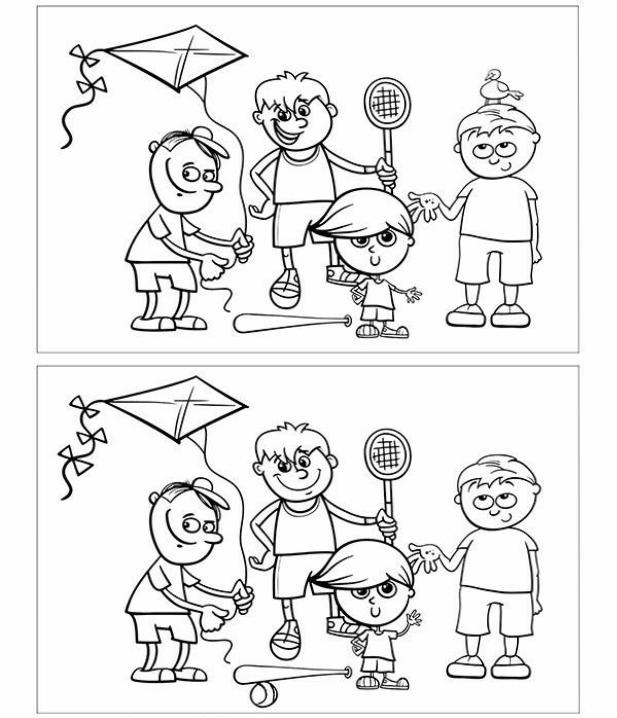 Dorysuj wzory na skrzydłach motyli według podanego wzoru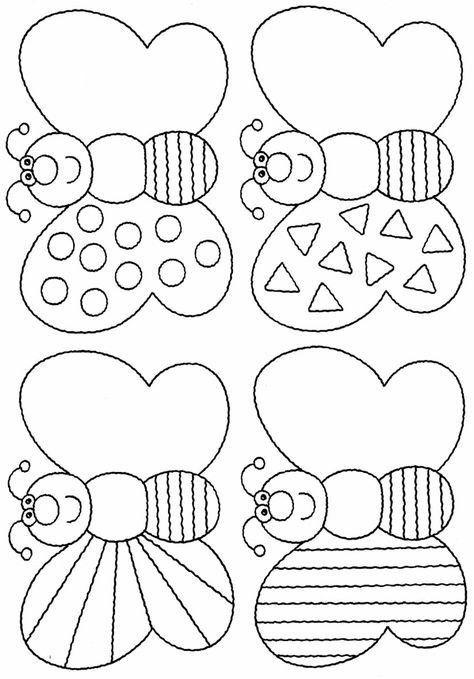 Rysuj po śledzie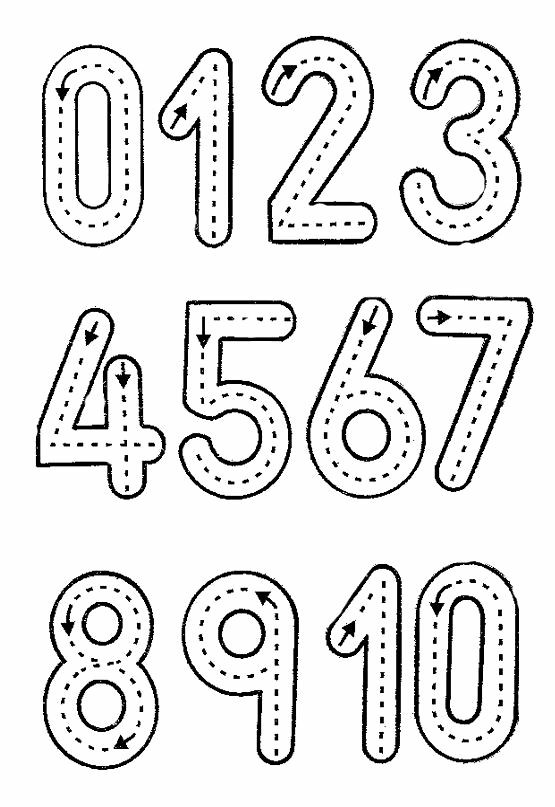 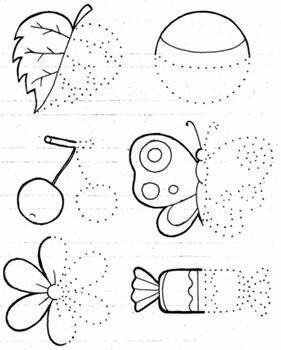 Wytnij oraz dopasuj odpowiednie kwadraty w puste okienka.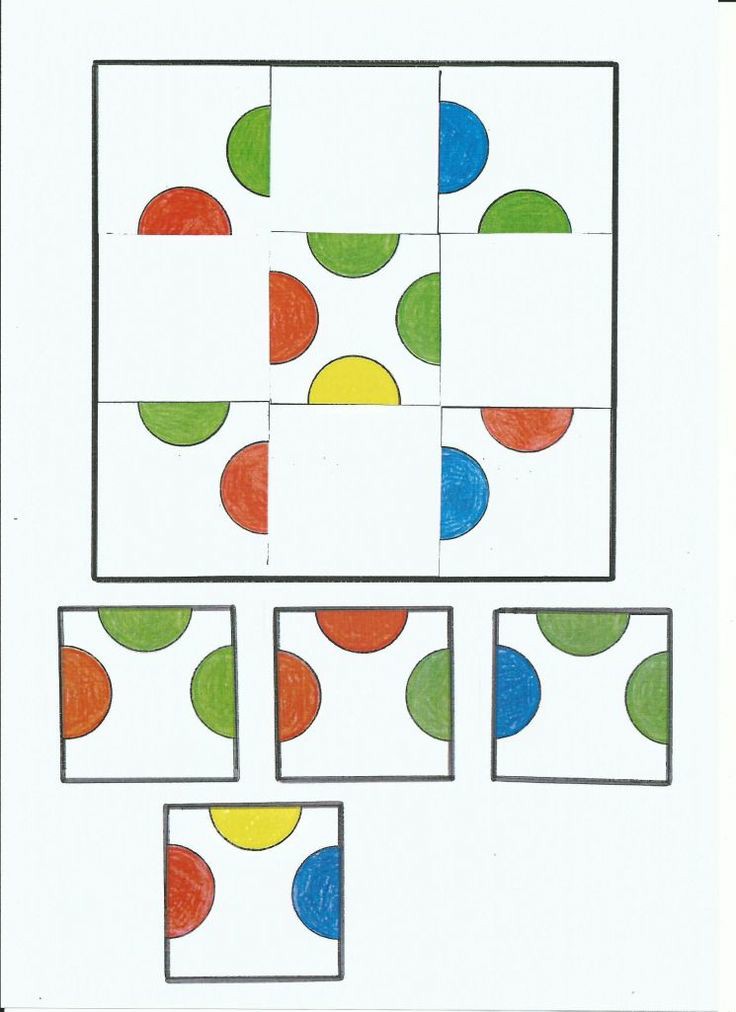 Podpisz obrazki, a następnie oblicz.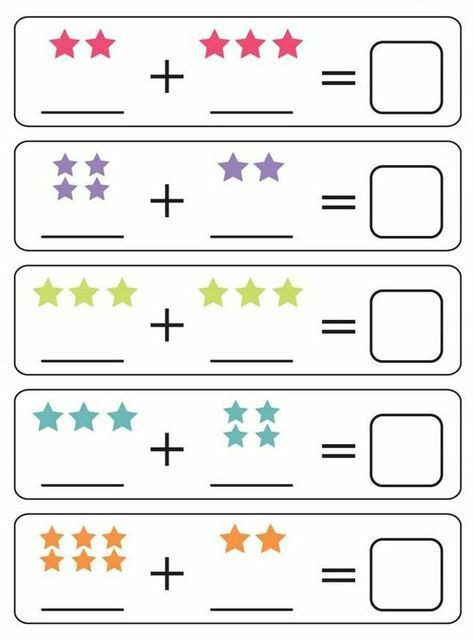 